                                                                    กรกฎาคม  2565เรื่อง 	การขับเคลื่อนการจัดการสิ่งปฏิกูลตามมติการประชุมหารือแนวทางการจัดทำระบบกำจัดสิ่งปฏิกูลฯเรียน	ผู้ว่าราชการจังหวัด ทุกจังหวัดสิ่งที่ส่งมาด้วย  สำเนาหนังสือกรมอนามัย ที่ สธ 0924.04/4361 ลงวันที่ 21 มิถุนายน 2565ด้วยกรมอนามัยได้จัดประชุมหารือแนวทางการจัดทำระบบกำจัดสิ่งปฏิกูล เพื่อรองรับการจัดการสิ่งปฏิกูลในพื้นที่ เมื่อวันที่ 30 พฤษภาคม 2565 โดยมีมติเห็นชอบให้ขับเคลื่อนการดำเนินงานจัดทำระบบกำจัดสิ่งปฏิกูลในพื้นที่ ผ่านกลไกคณะกรรมการจัดการสิ่งปฏิกูลและมูลฝอยจังหวัด ในการนี้ กรมส่งเสริมการปกครองท้องถิ่นขอความร่วมมือจังหวัดพิจารณาหารือกำหนดเป้าหมายและวิธีการปฏิบัติของจังหวัดในการจัดการสิ่งปฏิกูลให้สอดคล้องกับแนวทางการจัดทำระบบกำจัดสิ่งปฏิกูล 
ตามที่กรมอนามัยกำหนด และรายงานให้กรมส่งเสริมการปกครองท้องถิ่น รายละเอียดปรากฏตามสิ่งที่ส่งมาด้วยจึงเรียนมาเพื่อโปรดพิจารณาขอแสดงความนับถือ(นายประยูร  รัตนเสนีย์)				          อธิบดีกรมส่งเสริมการปกครองท้องถิ่นกองสิ่งแวดล้อมท้องถิ่นกลุ่มงานสิ่งแวดล้อมโทรศัพท์ ๐ ๒๒๔๑ ๙๐๐๐ ต่อ ๒11๒ โทรสาร ๐ ๒๒๔๑ 2066ที่ มท ๐๘20.2/ว         		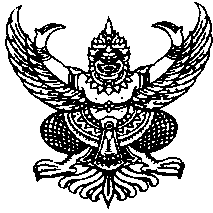 กรมส่งเสริมการปกครองท้องถิ่นถนนนครราชสีมา เขตดุสิต กทม. ๑๐3๐๐